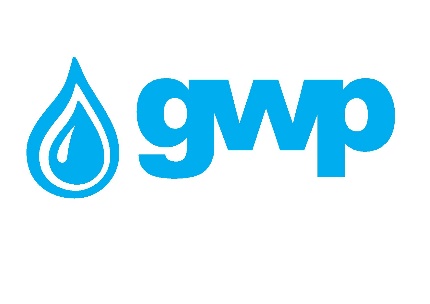 ელექტრონული ტენდერის დოკუმენტაციასხვადასხვა ზომის გაზეთილი თოკების შესყიდვაზეშესყიდვის ობიექტის დასახელებაშპს „ჯორჯიან უოთერ ენდ ფაუერი“ (GWP, ს/ნ 203826002) აცხადებს ელექტრონულ ტენდერს სხვადასხვა ზომის გაზეთილი თოკების შესყიდვაზე.1.2 შესყიდვის ობიექტის რაოდენობა/მოცულობაშესასყიდი საქონლის რაოდენობა/მოცულობა და ტექნიკური პარამეტრები მოცემულია დანართ N1-ში 1.3 განფასება პრეტენდენტმა უნდა წარმოადგინოს განფასება დანართი N1-ის მიხედვით ექსელის ფორმატში.1.4 საქონლის მიწოდების (ხელშეკრულების) ვადასაქონლის მოწოდება უნდა განხორციელდეს ხელშეკრულების გაფორმებიდან 30 დღის ვადაში.1.5 საქონლის მიწოდების ფორმა და ადგილიშპს „ჯორჯიან უოთერ ენდ ფაუერი“ (GWP) მიწოდების ადგილი: თბილისი, წყალსადენის ქ. N7, თბილისი, ფეიქართა ქ. N14.1.6 შესყიდვის ობიექტის ნიმუში ან/და ექსპერტიზის დასკვნაელექტრონულ ტენდერში მონაწილე პრეტენდენტი ვალდებულია წინადადებასთან ერთად წარმოადგინოს თოკების ნიმუში, რომელიც პრეტენდენტს ტენდერის დასრულების შემდგონ დაუბრუნდება უკან. ნიმუშის წარმოდგენა უნდა განხორციელდეს ელექტრონული ტენდერის დასრულებიდან 3 სამუშაო დღის ვადაში, შემდეგ მისამართზე: ქ. თბილისი, წყალსადენის ქ. N7ელექტრონულ ტენდერში მონაწილე პრეტენდენტმა დანართ N1-ში უნდა მიუთითოს საქონლის წარმოების თარიღი (წელი, თვე).ელექტრონულ ტენდერში მონაწილე პრეტენდენტი ვალდებულია წარმოადგინოს საქონელზე მწარმოებლის მიერ გაცემული დოკუმენტაცია/სერტიფიკატი, რომელიც დაადასტურებს, რომ საქონელი წარმოებულია ფასების ცხრილში მითითებული კომპანიის მიერ. აღნიშნული დოკუმენტების უცხოურ ენაზე წარდგენის შემთხვევაში მათ უნდა დაერთოს ნოტარიულად დამოწმებული ქართული თარგმანი.  1.7 ანგარიშსწორების პირობებიანგარიშსწორება მოხდება კონსიგნაციის წესით, უნაღდო ანგარიშსწორებით საქონლის მიწოდებიდან და შესაბამისი მიღება-ჩაბარების აქტის გაფორმებიდან ან/და სასაქონლო ზედნადების დადასტურებიდან  30 (ოცდაათი) კალენდარული დღის განმავლობაში.1.8 პრეტენდენტის მიერ ელექტრონულ ტენდერში ასატვირთი/წარმოსადგენი მონაცემები1. ფასების ცხრილი (დანართი N1-ის შესაბამისად) განსაკუთრებული მოთხოვნების გათვალისწინებით;2. ელექტრონულ ტენდერში მონაწილე პრეტენდენტი ვალდებულია წარმოადგინოს საქონელზე მწარმოებლის მიერ გაცემული დოკუმენტაცია/სერტიფიკატი, რომელიც დაადასტურებს, რომ საქონელი წარმოებულია ფასების ცხრილში მითითებული კომპანიის მიერ.  აღნიშნული დოკუმენტების უცხოურ ენაზე წარდგენის შემთხვევაში მათ უნდა დაერთოს ნოტარიულად დამოწმებული ქართული თარგმანი.  3. ამონაწერი მეწარმეთა და არასამეწარმეო (არაკომერციული) იურიდიული პირების რეესტრიდან, რომელიც გაცემული უნდა იყოს წინამდებარე ელექტრონული ტენდერის გამოცხადების შემდეგ;შენიშვნა:ელექტრონულ ტენდერში ატვირთული პრეტენდენტის მიერ შექმნილი ყველა დოკუმენტი ან/და ინფორმაცია ხელმოწერილი უნდა იყოს უფლებამოსილი პირის მიერ (საჭიროების შემთხვევაში ატვირთული უნდა იქნეს მინდობილობა);პრეტენდენტის მიერ შექმნილი ყველა დოკუმენტი ან/და ინფორმაცია სასურველია დადასტურებულ იქნას უფლებამოსილი პირის ელექტრონული ხელმოწერით ან კომპანიის ელექტრონული შტამპით.1.9 ხელშეკრულების გაფორმებაწინამდებარე ელექტრონული ტენდერის ფარგლებში დაიდება ერთიანი ხელშეკრულება ქვემოთ მოცემული ხელშეკრულების ფორმის გათვალისწინებით, რომელიც ხელშეკრულების დადების მომენტისთვის დაზუსტდება სატენდერო წინადადების შესაბამისად.1.10 სხვა მოთხოვნა1.10.1 წინადადების წარდგენის მომენტისთვის პრეტენდენტი არ უნდა იყოს: გაკოტრების პროცესში;ლიკვიდაციის პროცესში;საქმიანობის დროებით შეჩერების მდგომარეობაში.1.10.2 ფასების წარმოდგენა დასაშვებია მხოლოდ საქართველოს ეროვნულ ვალუტაში (ლარი). ფასები უნდა მოიცავდეს ამ ტენდერით გათვალისწინებულ ყველა ხარჯსა და კანონით გათვალისწინებულ გადასახადებს (მათ შორის დღგ-ს).1.10.3 პრეტენდენტის მიერ წარმოდგენილი წინადადება ძალაში უნდა იყოს წინადადებების მიღების თარიღიდან 30 (ოცდაათი) კალენდარული დღის განმავლობაში.1.10.4 შემსყიდველი (შპს „ჯორჯიან უოთერ ენდ ფაუერი“ (GWP, ს/ნ 203826002) უფლებას იტოვებს თვითონ განსაზღვროს ტენდერის დასრულების ვადა, შეცვალოს ტენდერის პირობები, რასაც დროულად აცნობებს ტენდერის მონაწილეებს, ან შეწყვიტოს ტენდერი მისი მიმდინარეობის ნებმისმიერ ეტაპზე.შემსყიდველი (შპს „ჯორჯიან უოთერ ენდ ფაუერი“ (GWP, ს/ნ 203826002) გამარჯვებულ მიმწოდებელს გამოავლენს სატენდერო კომისიაზე და გადაწყვეტილებას აცნობებს ყველა მონაწილე კომპანიას. შემსყიდველი (შპს „ჯორჯიან უოთერ ენდ ფაუერი“ (GWP, ს/ნ 203826002)) არ არის ვალდებული მონაწილე კომპანიას მისცეს სიტყვიერი ან წერილობით ახსნა-განმარტება კონსკურსთან დაკავშირებულ ნებისმიერ გადაწყვეტილებაზე.შემსყიდველი (შპს „ჯორჯიან უოთერ ენდ ფაუერი“ (GWP, ს/ნ 203826002))  იტოვებს უფლებას გადაამოწმოს პრეტენდენტებისგან მიღებული ნებისმიერი სახის ინფორმაცია, ასევე მოიძიოს ინფორმაცია პრეტენდენტი კომპანიის ან მისი საქმიანობის შესახებ. იმ შემთხვევაში, თუ დადასტურდება, რომ პრეტენდენტის მხრიდან მოწოდებული ინფორმაცია არ შეესაბამება სინამდვილეს ან გაყალბებულია, პრეტენდენტი იქნება დისკვალიფიცირებული.გთხოვთ გაითვალისწინოთ, რომ შემსყიდველი (შპს „ჯორჯიან უოთერ ენდ ფაუერი“ (GWP, ს/ნ 203826002)) არ მიიღებს არავითარ ზეპირ შეკითხვას დამატებითი ინფორმაციის მისაღებად. გამონაკლისის სახით მიიღება შეკითხვები ტელეფონით.შენიშვნა: ნებისმიერი სხვა ინფორმაცია, მოპოვებული სხვა გზით არ იქნება ოფიციალური და არ წარმოშობს არავითარ ვალდებულებას  შემსყიდველის (შპს „ჯორჯიან უოთერ ენდ ფაუერი“ (GWP, ს/ნ 203826002))  მხრიდან.1.11 ინფორმაცია ელექტრონულ ტენდერში მონაწილეთათვის1.11.1  ნებისმიერი შეკითხვა ტენდერის მიმდინარეობის პროცესში უნდა იყოს წერილობითი და გამოყენებულ უნდა იქნას tenders.ge-ს პორტალის ონლაინ კითხვა-პასუხის რეჟიმი;1.11.2 ელექტრონულ ტენდერში მონაწილეობის მისაღებად კომპანია უნდა იყოს რეგისტრირებული ვებ-გვერდზე www.tenders.ge1.11.3 tenders.ge-ზე ელექტრონული ტენდერში მონაწილეობის ინსტრუქცია იხილეთ თანდართულ ფაილში საკონტაქტო ინფორმაცია:შესყიდვების წარმომადგენელისაკონტაქტო პირი: ია ჟიჟიაშვილიმის.: საქართველო, თბილისი, მთაწმინდის რაიონი, მედეა (მზია) ჯუღელის ქუჩა, №10 ელ. ფოსტა: izhizhiashvili@gwp.geტელ.: 598 37 34 31საკონტაქტო პირი: მაგდა ლომთათიძემის.: საქართველო, თბილისი, მთაწმინდის რაიონი, მედეა (მზია) ჯუღელის ქუჩა, №10 ელ. ფოსტა: mlomtatidze@gwp.geტელ.:  595 22 66 94